Commune d’Epinal
CONSEIL MUNICIPAL

FEUILLET DE CLOTURE DE LA SEANCE DU 28/09/2023En application de l’ordonnance n°2021-1310 du 7 octobre 2021 portant réforme des règles de publicité, d’entrée en vigueur et de conservation des actes pris par les collectivités territoriales, les délibérations listées ci-dessous sont désormais publiées uniquement sur le site internet de la Ville.Pour toute précision, vous pouvez contacter le service Assemblées à l’adresse mail suivante : assemblees@epinal.frSéance close à 20h37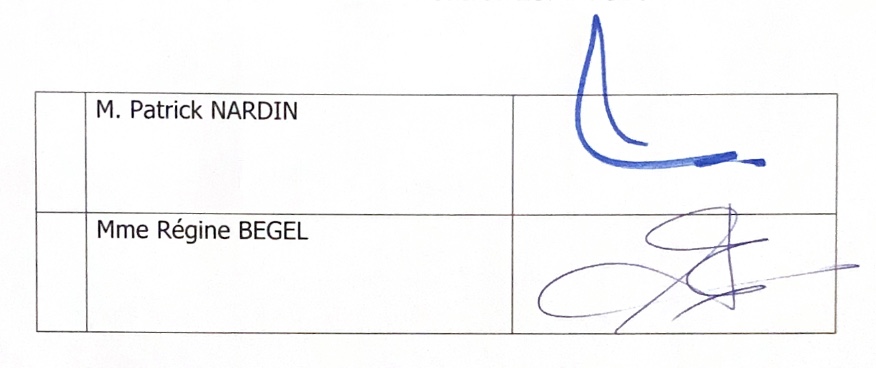 N° des délibérationsObjet des délibérations09_2023_1_11_1 - Budget supplémentaire 2023 Approuvée09_2023_2_12_1 - Demande de transfert de déclaration d’utilité publique relative à l’opération de restauration immobilière Approuvée09_2023_2_2_12_2_1 - Convention d’indemnisation des commerçants pour les travaux du secteur du MUDAAC Approuvée09_2023_2_2_22_2_2 - Remise gracieuse en faveur des commerçants Approuvée09_2023_2_32_3 - Prolongation du plan d'aménagement forestier Approuvée09_2023_2_42_4 - Sentier dit « de la Ceinture de la Place Forte d’Epinal » Approuvée09_2023_2_52_5 - Constitution d'une servitude de réseaux au profit de GRDF pour le passage de canalisations sur la parcelle AM 328 située rue Jacquard Approuvée09_2023_2_6_12_6_1 - Constitution d'une servitude de réseaux au profit d'ENEDIS pour le raccordement d'Infrastructures de Recharge de Véhicules Electriques (IRVE) rue de Remiremont Approuvée09_2023_2_6_22_6_2 - Constitution d'une servitude de réseaux au profit d'ENEDIS pour le raccordement d'Infrastructures de Recharge de Véhicules Electriques (IRVE) sur le parking du cinéma Approuvée09_2023_2_72_7 - Cession d'une emprise foncière issue de la parcelle communale cadastrée CN 1 sise rue de la 2ème DB Approuvée09_2023_2_82_8 - Cession d'une parcelle communale cadastrée CD 142 située sentier rural dit du Berba Approuvée09_2023_3_1_13_1_ 1 - Convention-cadre 2024-2026 pour le financement de la restauration de la Basilique Saint-Maurice Approuvée09_2023_3_1_23_1_2 - Avenant à l’accord-cadre de maîtrise d’œuvre pour la restauration de la Basilique Saint Maurice Approuvée09_2023_3_23_2 - Versement des lots numéraires aux lauréats du projet artistique pour le pont du 170ème R.I. Approuvée09_2023_3_33_3 - Convention de partenariat entre le Musée de l'Image et l'Office de Tourisme d'Epinal Approuvée09_2023_3_43_4 - Demandes de subvention et de mécénat pour les animations et événements culturels 2024 Approuvée09_2023_4_14_1 - Convention relative à l’organisation de l’événement « Forum International Bois construction 2024 » Approuvée09_2023_4_24_2 - Convention entre la Ville et l’Office du Tourisme relative aux manifestations organisées par la Ville au Centre des Congrès Approuvée09_2023_4_3_14_3_1 - Dénomination de l'esplanade Roger Le Neurès Approuvée09_2023_4_3_24_3_2 - Dénomination de l’esplanade Addi Bâ Approuvée09_2023_4_44_4 - Versement d’une subvention exceptionnelle à l’Union des combattants d’Afrique du Nord – Section des Vosges Approuvée09_2023_5_1_15_1_1 - Extinctions de créances Approuvée09_2023_5_1_25_1_2 - Admission en non-valeur Approuvée09_2023_5_1_35_1_3 - Avis en admission en non-valeur sur une taxe d’urbanisme Approuvée09_2023_5_2_15_2_1 - Demande de subvention à l’Etat pour la mise à niveau de l'éclairage public Approuvée09_2023_5_2_25_2_2 - Demande de subvention à l’Etat pour le plan communal des mobilités Approuvée09_2023_6_16_1 - Renouvellement de désignation des élus dans les instances ElusTitulaire : M. Patrick NARDINSuppléant : Mme. Marie-Christine SERIEYS09_2023_6_26_2 - Désignation d’un référent déontologue Approuvée09_2023_7_17_1 - Convention d’accompagnement pour l’élaboration d’une stratégie numérique responsable Approuvée09_2023_8_18_1 - Modification du tableau des effectifs Approuvée09_2023_8_28_2 - Mandat spécial Approuvée